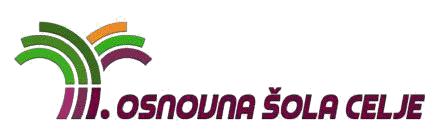 Osnovna šola omogoča učencem, da si v prihodnjem šolskem letu iz učbeniškega sklada izposodijo učbeniški komplet.Ob izteku šolskega leta morate učbenike vrniti šoli. Če bo kakšen učbenik uničen ali pa ga ne boste vrnili, boste morali ob koncu šolskega leta poravnati stroške nakupa novega. Izposojevalnina učbeniških kompletov je za vse učence brezplačna.Skrbnik učbeniškega sklada:Ravnatelj:Tadej GregorcAleksander VerhovšekVsi učenci III. OŠ Celje so avtomatično vključeni v učbeniški sklad šole. ČE SI UČENEC NE BO IZPOSODIL UČBENIKOV, VAS PROSIMO, DA TO JAVITE na elektronski naslov tadej.gregorc@3os-celje.si.OSTALE ŠOLSKE POTREBŠČINE za 4. razred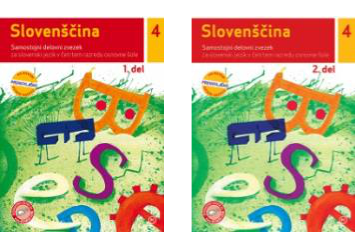 SLOVENSKI JEZIKS. Osterman, N. Potočnik.:  SLOVENŠČINA 4: samostojni	delovnizvezek: 1. del in 2. del (PRENOVLJENO), založba Mladinska knjiga,EAN: 9789610155669 (1. del), 9789610155676 (2. del)mali zvezek – črtan, 1 velik zvezek – črtanMATEMATIKAD. Felda, N. Razpet, B. Bremec, M. Pisk, N. Benčina, M. Cotič: SVET MATEMATIČNIH ČUDES 4 (prenovljeno, 2 delovna zvezka, založba DZS, EAN: 9789610200970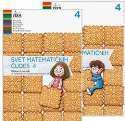 1 velik zvezek, 1 cm karo, velika šablona, šestilo, geotrikotnikANGLEŠČINA1 velik črtan zvezekSPOZNAVANJE DRUŽBE1 velik črtan zvezek, namizni zemljevid Slovenije, mestna karta Celja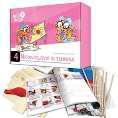 NARAVOSLOVJE IN TEHNIKAF. Florjančič, S. Zajc: NARAVOSLOVJE IN TEHNIKA: gradivo, navodila in praktično gradivo za ustvarjanje (PRENOVLJENO), založba Izotech, EAN:97896167402411 velik črtan zvezekGLASBENA UMETNOST1 mali črtan zvezekLIKOVNA UMETNOSTPribor in material za pouk likovne umetnosti bomo naročili v šoli (plačilo preko položnice). S ceno boste seznanjeni na 1. roditeljskem sestanku v septembru.ŠPORTkratke hlače, majica ali dres, športni copatiSEZNAM ŠOLSKIH POTREBŠČIN V ŠOLSKEM LETU 2020/21SEZNAM ŠOLSKIH POTREBŠČIN V ŠOLSKEM LETU 2020/214. razredPREDMETUČBENIK – UČBENIŠKI SKLADSLOVENŠČINAM. Blažič, et al.: RADOVEDNIH PET 4, berilo za slovenščino v 4.M. Blažič, et al.: RADOVEDNIH PET 4, berilo za slovenščino v 4.razredu osnovne šole, Rokus Klett, EAN: 3831075925748MATEMATIKAM. Cotič et al.: SVET MATEMATIČNIH ČUDES 4, založba DZS,M. Cotič et al.: SVET MATEMATIČNIH ČUDES 4, založba DZS,EAN: 9789610207429ANGLEŠČINAN. Jesenik et al.: MY SAILS NEW 1, učbenik za angleščino v 4.N. Jesenik et al.: MY SAILS NEW 1, učbenik za angleščino v 4.razredu osnovne šole, Založba Obzorja, EAN: 9789612303358razredu osnovne šole, Založba Obzorja, EAN: 9789612303358SPOZNAVANJE DRUŽBEM. Umek, O. Janša-Zorn: DRUŽBA IN JAZ 1, založba Modrijan,M. Umek, O. Janša-Zorn: DRUŽBA IN JAZ 1, založba Modrijan,EAN: 9789612416294NARAVOSLOVJE IN TEHNIKAS. Glažar, I. Hostnik, B. Bajd, D. Krnel, S. Oblak: OD MRAVLJE DOS. Glažar, I. Hostnik, B. Bajd, D. Krnel, S. Oblak: OD MRAVLJE DOSONCA 1, založba Modrijan, EAN: 9789612416386A. Pesek; GLASBA 4 - PRENOVLJENO, založbaGLASBENA UMETNOSTMladinska knjiga, EAN: 9789610123897